KARTA PRZEDMIOTUUwaga: student otrzymuje ocenę powyżej dostatecznej, jeżeli uzyskane efekty kształcenia przekraczają wymagane minimum.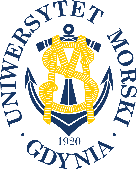 UNIWERSYTET MORSKI W GDYNIWydział Zarządzania i Nauk o Jakości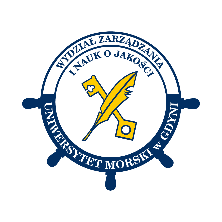 Kod przedmiotuNazwa przedmiotuw jęz. polskimSTATYSTYKAKod przedmiotuNazwa przedmiotuw jęz. angielskimSTATISTICSKierunekNauki o JakościSpecjalnośćprzedmiot kierunkowyPoziom kształceniastudia pierwszego stopniaForma studiówniestacjonarneProfil kształceniaogólnoakademickiStatus przedmiotuobowiązkowyRygoregzaminSemestr studiówLiczba punktów ECTSLiczba godzin w tygodniuLiczba godzin w tygodniuLiczba godzin w tygodniuLiczba godzin w tygodniuLiczba godzin w semestrzeLiczba godzin w semestrzeLiczba godzin w semestrzeLiczba godzin w semestrzeSemestr studiówLiczba punktów ECTSWCLPWCLPII41818Razem w czasie studiówRazem w czasie studiówRazem w czasie studiówRazem w czasie studiówRazem w czasie studiówRazem w czasie studiów36363636Wymagania w zakresie wiedzy, umiejętności i innych kompetencjiWiedza z zakresu matematyki i rachunku prawdopodobieństwa.Cele przedmiotuCelem przedmiotu jest nabycie umiejętności posługiwania się podstawowymi miarami statystycznymi, ich interpretacjami oraz zastosowaniem praktycznym.Osiągane efekty uczenia się dla przedmiotu (EKP)Osiągane efekty uczenia się dla przedmiotu (EKP)Osiągane efekty uczenia się dla przedmiotu (EKP)SymbolPo zakończeniu przedmiotu student:Odniesienie do kierunkowych efektów uczenia sięEKP_01Ma wiedzę ze statystyki niezbędną dla rozumienia i interpretowania podstawowych zjawisk i procesów przyrodniczych oraz do formułowania i rozwiązywania prostych zadań z zakresu nauk o jakości i zarządzania jakością.NK_W01, NK_W04EKP_02Zna metody i narzędzia, w tym techniki pozyskiwania danych.NK_W04, NK_W06EKP_03Potrafi prawidłowo interpretować zjawiska społeczne oraz je prognozować z wykorzystaniem standardowych metod i narzędzi statystycznych.NK_U01, NK_U02EKP_04Wykazuje umiejętność poprawnego wnioskowania na podstawie danych pochodzących z różnych źródeł.NK_U02, NK_U03Treści programoweLiczba godzinLiczba godzinLiczba godzinLiczba godzinOdniesienie do EKPTreści programoweWCLPOdniesienie do EKPPodstawowe pojęcia statystyczne i zastosowania statystyki.12EKP_01Badanie statystyczne: rodzaje badań, przebieg badania.2EKP_02Szeregi statystyczne, tablice statystyczne, wykresy statystyczne.22EKP_01, EKP_02, EKP_03, EKP_04Statystyka opisowa, miary położenia, rozproszenia, asymetrii i koncentracji.68EKP_01, EKP_02, EKP_03, EKP_04Miary współzależności cech.24EKP_01, EKP_02, EKP_03, EKP_04Szeregi czasowe, indeksy proste i agregatowe, dekompozycja szeregu czasowego.22EKP_01, EKP_02, EKP_03, EKP_04Podstawy rachunku prawdopodobieństwa: definicja, rachunek zdarzeń, zmienna losowa, charakterystyki liczbowe zmiennej losowej, rozkłady podstawowych zmiennych losowych.3EKP_01Łącznie godzin1818Metody weryfikacji efektów uczenia się dla przedmiotuMetody weryfikacji efektów uczenia się dla przedmiotuMetody weryfikacji efektów uczenia się dla przedmiotuMetody weryfikacji efektów uczenia się dla przedmiotuMetody weryfikacji efektów uczenia się dla przedmiotuMetody weryfikacji efektów uczenia się dla przedmiotuMetody weryfikacji efektów uczenia się dla przedmiotuMetody weryfikacji efektów uczenia się dla przedmiotuMetody weryfikacji efektów uczenia się dla przedmiotuMetody weryfikacji efektów uczenia się dla przedmiotuSymbol EKPTestEgzamin ustnyEgzamin pisemnyKolokwiumSprawozdanieProjektPrezentacjaZaliczenie praktyczneInneEKP_01xEKP_02xxEKP_03xxEKP_04xxKryteria zaliczenia przedmiotuZaliczenie ćwiczeń: zaliczenie kolokwium (minimum 50% punktów), Zaliczenie wykładu: zaliczenie egzaminu (minimum 50% punktów),Ocena końcowa jest średnią ważoną, gdzie wagami są: 60% dla oceny z egzaminu i 40% oceny z kolokwium.Nakład pracy studentaNakład pracy studentaNakład pracy studentaNakład pracy studentaNakład pracy studentaNakład pracy studentaForma aktywnościSzacunkowa liczba godzin przeznaczona na zrealizowanie aktywnościSzacunkowa liczba godzin przeznaczona na zrealizowanie aktywnościSzacunkowa liczba godzin przeznaczona na zrealizowanie aktywnościSzacunkowa liczba godzin przeznaczona na zrealizowanie aktywnościSzacunkowa liczba godzin przeznaczona na zrealizowanie aktywnościForma aktywnościWCLLPGodziny kontaktowe18Czytanie literatury20Przygotowanie do zajęć ćwiczeniowych, laboratoryjnych, projektowychPrzygotowanie do egzaminu, zaliczenia15Opracowanie dokumentacji projektu/sprawozdaniaUczestnictwo w zaliczeniach i egzaminach2Udział w konsultacjach 5Łącznie godzin60Sumaryczna liczba godzin dla przedmiotuSumaryczna liczba punktów ECTS dla przedmiotu44444Liczba godzinLiczba godzinLiczba godzinECTSECTSObciążenie studenta związane z zajęciami praktycznymiObciążenie studenta na zajęciach wymagających bezpośredniego udziału nauczycieli akademickichLiteratura podstawowaJóźwiak J., Podgórski J., Statystyka od podstaw, PWE, Warszawa, 2012.Ostasiewicz, S., Rusnak Z., Siedlecka U., Statystyka. Elementy teorii i zadania, Wydawnictwo Akademii Ekonomicznej, Wrocław, 2011.Kassyk-Rokicka H., Statystyka. Zbiór zadań, PWE Warszawa 2011.Makać W., Urbanek-Krzysztofiak D., Metody opisu statystycznego, Wydawnictwo Uniwersytetu Gdańskiego, Gdańsk, 2020.Maksymowicz-Ajchel A., Wstęp do statystyki. Metody opisu statystycznego, Wydawnictwo Uniwersytetu Warszawskiego, Warszawa 2007Literatura uzupełniającaAczel A.D., Statystyka w zarządzaniu, Wydawnictwo Naukowe PWN, Warszawa, 2017.Kassyk-Rokicka H., Statystyka nie jest trudna, PWE, 2001Sobczyk M., Statystyka, Wydawnictwo Naukowe PWN, Warszawa 2021.Starzyńska W., Statystyka praktyczna, Wydawnictwo Naukowe PWN, Warszawa 2020.Kruszewski P., Podgórski J., Statystyka. Wzory i tablice, SGH, Warszawa 1998Osoba odpowiedzialna za przedmiotOsoba odpowiedzialna za przedmiotdr Tomasz OwczarekKZiEPozostałe osoby prowadzące przedmiotPozostałe osoby prowadzące przedmiotdr hab. Piotr O. Czechowski, prof. UMGKZiEdr Tomasz OwczarekKZiEdr inż. AnettaWaśniewskaKZiEdr Grzegorz BulczakKZiEdr Violetta SkrodzkaKZiE